Breakout Session on Transportation & Land UseHigh Impact ActionsAdvocate for sustained investment in transit infrastructure & operations.Reprioritize transportation spending.Re-prioritize the use of city right of ways and how streets, sidewalks, boulevards are used.Make the most of new BRT, LRT and Commuter Transit Stops in your city.Electrification of TransportationShared and Advanced MobilitySuccess Measures – Transportation & Land UseNext StepsBreakout Session Co-Facilitators     Connie Bernardy Ramsey County Active Living 651-748-2509  	Connie.Bernardy@CO.RAMSEY.MN.USPhilipp Muessig MPCA GreenStep Cities	651-757-2594  	philipp.muessig@state.mn.us Transportation & Land use Resources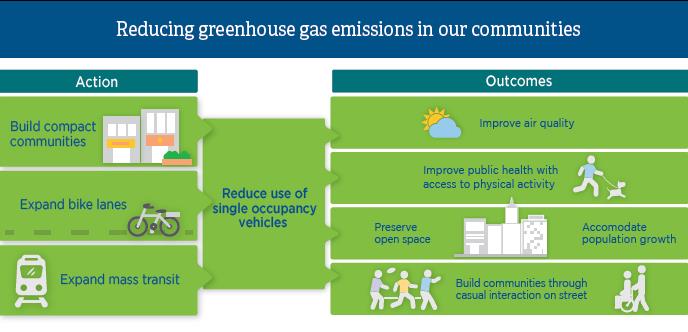 Resource PeopleBrian Ross, Senior Program Director, Great Plains Institute, 612-767-7296, bross@gpisd.net Sample Suite of E.V. Ordinances for cities soon to be available through the Cities Charging Ahead - multi-city co-hort. https://www.betterenergy.org/blog/the-ev-olution-is-here/  “Accelerating Electric Vehicle Adoption: A Vision for Minnesota,” MNdot, MPCA, GPI Study https://www.betterenergy.org/blog/minnesota-releases-a-vision-for-an-electric-vehicle-future Drive Electric MN https://www.driveelectricmn.org Jeffrey Meek Sustainability Coordinator, Minnesota Department of Transportation, Office of Sustainability 651-366-4263 jeffrey.meek@state.mn.us   Pathways to Decarbonizing Transportation Study www.dot.state.mn.us/sustainability/pathways.html Phil Muessig, MPCA, MN Greenstep Cities Coordinator;  651-757-2594, Philipp.muessig@state.mn.us  List of model local ordinances https://greenstep.pca.state.mn.us/index.php/page/ordinancesFrank Douma, Humphrey School of Public Affairs Research Fellow, Director State and Local Policy Program douma002@umn.edu Self-Driving Vehicles on the Horizon; Humphrey School Works to Ensure They're Accessible to All www.hhh.umn.edu/news/self-driving-vehicles-horizon-humphrey-school-works-ensure-theyre-accessible-all Josh Johnson, Advanced Mobility City of Minneapolis (612) 720-7969 joshua.johnson2@minneapolismn.gov  City of Minneapolis Transportation Action Plan http://go.minneapolismn.gov/ and Advanced Mobility Hubs http://go.minneapolismn.gov/transportation-topics/advanced-mobilityBill Dossett, Twin Cities Shared Mobility Coalition (612) 747-4659  bdossett@niceridemn.org   billdossett87@gmail.com  Bill is the Coalition’s lead for Inter-Jurisdictional Coordination and is supporting metro cities to explore creating a joint powers agreement to regulate privately funded shared mobility services to be able to negotiate as a combined block of cities with Uber, Lyft, bike share and scooter services etc. https://sharedusemobilitycenter.org/twin-cities-shared-mobility-collaborative/Mauricio León, Metropolitan Council Senior Researcher, Regional Indicators 651 602-1146 c  Over the next two years, the Met Council will  add  Metro Climate Stats and a Scenario Planning tool to the Energy and resilience planning resources provided to cities during comp planning https://metrocouncil.org/Handbook/Plan-Elements/Resilience.aspx  Cameran Bailey, Metropolitan Council 651.602.1212 cameran.bailey@metc.state.mn.usAction 1. Support sustained state, regional & county investments in transit Re-direct federal, MN, county spending toward maintenance transit, bikes Fund completion of LRT & BRT PlansFree Transit Fares, Electric BussesBike/Ped Trails, Safe Routes, MN SHIPCities working on it: Mpls, Edina, SLPResources:Move MN - https://www.movemn.org/our-work/advocacy/ Theresa Thompson Nix  Field Manager 651-789-1406 theresatn@movemn.orgTransportation Forward Coalition   http://www.transportationforwardmn.org/It’s time for the Minnesota legislature to fund a 21st-century transportation system and position all our families, communities, and businesses for economic health and quality of life.Coalition Partners http://www.transportationforwardmn.org/about/#coalition-partners Sierra Club MN https://www.sierraclub.org/minnesota/land-use-transportationCoalition for Clean Transportation – Fresh Energy, Sierra Club, MN 350 Joshua Houdek, Land Use & Transportation Coordinator, Sierra Club, (612) 659-9124 joshua.houdek@sierraclub.org Metro Council – investments & community grants from Federal Transportation Dollars https://metrocouncil.org/Transportation/Planning-2/Transportation-Funding/Federal-Funding.aspxHennepin County Transportation spending - roads, bridges, bikes, transit, EVsMobility 2040 Plan https://www.hennepin.us/business/work-with-henn-co/transportation-planning-designState Bonding Requests for 2020 (Proposed by Governor Walz)Department of TransportationSafe Routes to School Infrastructure Program:  $10 million    a portion to partner w/ MN Tribal Nations for pedestrian safety projects on reservationsMetropolitan CouncilRegional Parks and Trails Grant Program:     $10 millionBusway Capital Improvement Program Bus Rapid Transit	     $55 million  Design, environmental work, acquisition of right-of-way, 
engineering, and construction along regional busway corridorsMinnesota Pollution Control AgencyCommunity Electric Vehicle Infrastructure Grant Program	
Grants to local governments to install fast-charging network	$12 million 
Installation of chargers on state property			$  2 million Action 2.  Prioritize pedestrians, bikes, transit over single occupancy vehicles – Adopt Living /Complete Streets Policies Redesign streets during reconstructionReduce speed limits, Sidewalks & trails ResourcesMN Greenstep Cities Land Use & Transportation MN GreenStep best practices,  Phil Muessig, MN Greenstep Cities Coordinator, 651-757-2594, Philipp.muessig@state.mn.us https://greenstep.pca.state.mn.us/bestPractices.cfm Parking Policy Resources - Barb Thoman 651 500-5958 thomwell@bitstream.net City of Minneapolis Move Minneapolis Long range transportation and advanced mobility plan https://moveminneapolis.org/Advanced Mobility Josh johnson City of Minneapolis (612) 720-7969 joshua.johnson2@minneapolismn.govVision Zero – reducing speed limits, https://www.visionzerompls.com/speedlimit-s                Ethan Fawley | Vision Zero Program Coordinator 612-673-5983 | Cell: 612-394-3895 | ethan.fawley@minneapolismn.gov  City of Edina Transportation Planning & Transportation Commissionhttps://www.edinamn.gov/488/Transportation-Planning Andrew Scipioni - Transportation Planner 952-826-0440 ascipioni@EdinaMN.govThis multimodal transportation vision is based in part on community values reflected in Vision Edina, the City's Comprehensive Plan.Living Streets Policy and Implementation Plan, which describe Edina’s vision for Living Streets. Living Streets Policy www.edinamn.gov/DocumentCenter/View/1199/Living-Streets-Plan-PDF   Bike Alliance of MN www.bikemn.org Dorian Grilley Executive Director 651-387-2445 dorian@bikemn.org Bike-Friendly Community Check List and RecognitionWalking Bike/Ped Safety AuditsState level policy advocacy, coalition of mayors  Our Streets Minneapolis www.ourstreetsmpls.org/ Ash Narayanan,  Executive Director 612-568-6227 ash@ourstreetsmpls.org   Active Living Hennepin Communitieshttps://www.hennepin.us/your-government/projects-initiatives/active-livingDenise Engen Active Living Hennepin Communities (612) 348-4454 Denise.Engen@hennepin.usPrevious workshop materials https://www.hennepin.us/your-government/projects-initiatives/active-livingAction 3.  Plan for successful & equitable redevelopment Rezone for higher density & mixed- use TODPrioritize bike, pedestrian & transit infrastructureAddress the “last mile” connectionsReduce/eliminate parking minimumsReduce free parking, Include car-sharing Inclusionary zoning, Preserve & maintain NOAHWork for TOD with net zero buildings via PACEHennepin County – Transit Oriented Development     https://www.hennepin.us/business/work-with-henn-co/transit-oriented-development Ryan Kelly, TOD Coordinator  612-348-4191 ryan.Kelley@hennepin.us Current RFP on TOD Due in Feb 6 at 3pm https://www.hennepin.us/-/media/hennepinus/business/work-with-hennepin-county/econ-dev/2020-TOD-Guidelines.pdf Metro Transit – Transit Oriented Development https://www.metrotransit.org/transit-oriented-developmentMet Council – Livable Communities Demonstration Grants – https://metrocouncil.org/communities/Services/Livable-Communities-Grants.aspxMN Green Step Cities – policy resources for reducing free parking www.mngreensteps.org  Barb Thoman MN GreenStep Cities  651 500-5958 thomwell@bitstream.netAction 4. Support increased adoption of Electric Vehicles  Assess city fleet – make plans add EV’sAdd public EV charging spotsCounty or metro E.V. Infrastructure planningIncreased state funding for E.V. chargingSupport implementation of MN Clean CarsResources: Cities Charging Ahead   https://www.driveelectricmn.org/communities/ Diana McKeown Metro CERT Coordinator 612-227-8023 dmckeown@gpisd.net Including electric vehicles in city purchasing plansInstalling electric charging infrastructure in public parking areasProviding guidance on EV-ready development in the private sectorFinal Report https://www.betterenergy.org/wp-content/uploads/2018/10/Cities-Charging-Ahead-Public-document-Final.pdf Becoming Electric Vehicle Ready https://www.driveelectricmn.org/becoming-ev-ready/Brian Ross, Senior Program Director, Great Plains Institute, 612-767-7296, bross@gpisd.net Cities have tremendous influence over how and where infrastructure is built and serve as a critical and necessary partner in the transportation electrification market transformation. Great Plains Institute, which facilitates Drive Electric Minnesota, has identified five principles for what constitutes an electric vehicle (EV) ready city:  Policy: Acknowledge EV benefits and support development of charging infrastructure Regulation: Implement development standards and regulations that enable EV use Administration: Create transparent and predictable EV permitting processes Programs: Develop public programs to overcome market barriers Leadership: Demonstrate EV viability in public fleets and facilities For more information about these EV principles, click here. By focusing on these principles, a city can prepare itself in all capacities to be ready for electric vehicles.  The Great Plains Institute compiled a list of resources below to guide local governments on their quest to becoming EV ready. Some resources serve as examples based on what other cities have done while other resources are more comprehensive in nature and can be used as a guide. If you have any questions on how to utilize these resources, please do not hesitate to email Katelyn Bocklund, program director for Transportation and Fuels.Policy Resources –   ST. LOUIS PARK, MN’S COMPREHENSIVE PLAN Comprehensive plans are a great way to encourage EV adoption in communities because they set long-term goals to work toward. The City of St. Louis Park’s comprehensive plan incorporates several EV initiatives, including a kick-start project to install EV charging infrastructure in public parking lots (p. 15) and actions toward increasing EV adoption to meet the city’s goal to reduce vehicle emissions by 25 percent by 2030 (p. 29). Download the St. Louis Park Comprehensive Plan→Regulation Resources   SUMMARY OF BEST PRACTICES FOR ELECTRIC VEHICLE ORDINANCES Local governments can make a big impact in electrifying transportation through zoning ordinances. This summary guide is designed as a reference for local governments looking to develop EV zoning standards or development regulations. The examples are not intended to constitute recommendations, but rather to show the breadth of choices made by communities across the United States to integrate electric vehicle supply equipment into development regulation. Download Summary of Best Practices & CITY OF GOLDEN VALLEY, MN’S PLANNED UNIT DEVELOPMENT ORDINANCE St. Louis Park Ordinance Requiring E.V. Charging Spots in New Developments 36-142 https://www.stlouispark.org/home/showdocument?id=12808Drive Electric Minnesota www.driveelectricmn.org  PlugIn Connect  www.pluginconnect.com  Jukka Kukonen 651-428-3155 jukka@pluginconnect.comElectric Vehicle Ride Sharing Service – Hour Car and Xcel Energy http://www.startribune.com/hourcar-and-xcel-look-at-electric-vehicle-ride-sharing-service/478578143/ MPCA - Clean Cars Minnesota Rulemaking   an opportunity to make real progress in reducing greenhouse gas emissions from transportation. https://www.pca.state.mn.us/air/clean-cars-mn MPCA - Volkswagen settlement grants https://www.pca.state.mn.us/air/volkswagen-settlement Action 5. Create a joint powers agreement between cities to regulate privately funded shared mobility – Ride share, Bikes, ScootersPurpose: Get more negotiating power togetherCities working on it – Twin Cities Shared Mobility Coalition, Minneapolis, St. Paul, Edina, SLPResourcesTwin Cities Shared Mobility Coalition https://www.tcsharedmobility.org/  Move MN www.movemn.org Bill Dossett,  (612) 747-4659 bdossett@niceridemn.org billdossett87@gmail.comTwin Cities Shared Mobility Action Plan 2017  https://sharedusemobilitycenter.org/wp-content/uploads/2017/10/SUMC_TWINCITIES_Web_Final.pdf Shared-Use Mobility Center www.sharedusemobilitycenter.org  Twin Cities Leaders Release Shared Mobility Action Plan to Increase Transportation Options & Take 50,000 Cars off the Road in 10 Years http://sharedusemobilitycenter.org/news/twin-cities-leaders-release-shared-mobility-action-plan-to-increase-transportation-options-take-50000-cars-off-the-road-in-10-years/ PDF - Twin Cities Shared Mobility Action Plan http://sharedusemobilitycenter.org/wp-content/uploads/2017/10/SUMC_TWINCITIES_Web_Final.pdf Twin Cities Shared mobility action plan and possible pilot projects for increasing accessible transportation (Uber and Lyft) www.startribune.com/a-public-uber-service-in-southwest-metro-officials-say-it-works/410688675 Preparing for Autonomous VehiclesGovernor's Advisory Council on Connected and Automated Vehicles http://www.dot.state.mn.us/automated/advisory.html LMC Position on pre-emption bill (Uber & Lyft) www.lmc.org/page/1/TNCregulationUpdate.jsp?ssl=trueMinnesota Design Center (MDC) Tom Fisher - The uses design thinking to addresses systemic issues in the Twin Cities region www.designcenter.umn.edu Planning for Autonomous Electric Vehicles  implications for comprehensive plans  http://allianceforsustainability.com/wp-content/uploads/2016/09/SAVehicle-brochure-June-2017.docx U of MN HHH Planning for self-driving vehicles  4 min video https://civios.umn.edu/video/self-driving-vehicles/Frank Douma, U of MN Humphry School 612-626-9946  douma002@umn.edu Low Carbon Transportation StudiesMN DOT Pathways to Decarbonizing Transportation report http://www.dot.state.mn.us/sustainability/UMN CTS Reducing Greenhouse Gas Emissions from Transportation Sources in Minnesota  June 2008 http://www.cts.umn.edu/Publications/ResearchReports/reportdetail.html?id=1626                                 UC Davis - Three Revolutions - Shared, Automated, Electric https://3rev.ucdavis.edu/ REAMP - Sustainable Transportation Campaign – ToolkitSend comments to Greg May, 1000 Friends of Wisconsin I 608-259-1000 gregg@1kfriends.orgHigh-Impact Land Use and Transportation Policy Options for Low-Carbon Citieshttps://greenstep.pca.state.mn.us/page/ordinancesPlease send your suggestions and additions to Phil Muessig, MPCA, MN Greenstep Cities Coordinator, 651-757-2594, Philipp.muessig@state.mn.us Land Use Policy OptionsFor one or more zoning districts  Increase urban residential density with accessory dwelling units, single-resident occupancy units, smaller lots, multi-family buildings by-right, senior housing, co-housing, low square-footage houses / apartments   {7.2}Increase urban commercial density by adopting floor-area ratio minimums/bonuses, zero lot-line setbacks  {7.3}Adopt mixed-use zoning/require mixed-use PUDs and/or a form-based zoning code/overlay district   {8.0}Stage city-edge development with an adequate public facilities (concurrency) ordinance   {10.2}Zone for rural residential clusters; adopt density bonuses, authorize transfer/purchase of development rights   {10.4}Transportation Policy OptionsFor living streets Adopt a complete streets policy that includes street design standards & maximizes urban tree canopy {11.1}Expand transit / transit hub coverage and use over time to meet increasing mode-shift targets   {12.6}Improve bike/walk infrastructure over time, by means such as lane reconfigurations (road diets), to meet increasing mode-shift targets   {12.1} and {11.6}For downtown, commercial nodes, corridors   Reduce or eliminate parking minimums and/or add parking maximums   {14.1}Price curb & structured parking to aim for a 15% vacancy rate in parking spaces on each block, and favor electric vehicles and for pay-per use vs. monthly contracts in lots, ramps   {14.1}Allocate boulevard & curb space for bike parking and vehicle passenger pick-up/drop-off as part of planning for shared mobility services (bus, taxi, Uber, Lyft)  and (shared) autonomous vehicles   {6.0}Adopt a travel demand management / transit-oriented development ordinance   {14.4}Require electric vehicle charging capacity (at least conduit) in new commercial/single, multi-family developments and require the installation of charging stations to mirror the regional electric vehicle adoption rate   {3.4}Prioritize fiber telecommunications infrastructure   {12.5}___________________Options selected from a review of:Best Practice Actions and City Action Reports (MN GreenStep Cities program: 2019) at https://greenstep.pca.state.mn.us Climate Solutions and Economic Opportunities (MN Environmental Quality Board: 2017) at https://www.eqb.state.mn.us/content/climate-changeHigh Impact Practices (Urban Sustainability Directors Network: 2019) at https://www.usdn.org/public/page/6/ProjectsDrawdown Solutions (Project Drawdown: 2017) at https://www.drawdown.org/solutions-summary-by-rankVision & Long-Term Goals:Increased Transportation ChoicesComplete Neighborhoods – easier access to everythingMode Shifts – for commuting and short tripsReduce Vehicle Miles TraveledReduce Car ownership per capita Electrification of TransportationStrong Towns – reduce the amount of pavement you need to maintainAction Benefits:GHG Emissions Reduction & Improved Air QualityTransportation cost savingsImproved walkability, Active Living, HealthEmployers can attract more staffClimate Resilience, Increased comfortEconomic DevelopmentMobility EquityIn-fill development, increase tax baseAction #1 Support sustained state, regional & county investments in transit and Reprioritize transportation spending (See Page #5) Action #1 Support sustained state, regional & county investments in transit and Reprioritize transportation spending (See Page #5) Action #1 Support sustained state, regional & county investments in transit and Reprioritize transportation spending (See Page #5) Examples:Re-direct federal, MN, county spending toward fix it first, transit, bikes Fund completion of Metro LRT & BRT PlansFree Transit FaresElectric BussesBike/Ped Trails, Safe Routes to SchoolsMN SHIPCities Working on it: Metro Mayors, ULIResources: Move MN, Sierra Club, Mn350, Fresh Energy, MCEA, Bike MN, MN DOTDiscussion Notes:Questions, Challenges, NeedsNext Steps:Interested Cities & LeadersExamples:Re-direct federal, MN, county spending toward fix it first, transit, bikes Fund completion of Metro LRT & BRT PlansFree Transit FaresElectric BussesBike/Ped Trails, Safe Routes to SchoolsMN SHIPCities Working on it: Metro Mayors, ULIResources: Move MN, Sierra Club, Mn350, Fresh Energy, MCEA, Bike MN, MN DOTAction #2  Prioritize pedestrians, bikes, transit over single occupancy vehicles in public right of ways (See page #6)Action #2  Prioritize pedestrians, bikes, transit over single occupancy vehicles in public right of ways (See page #6)Action #2  Prioritize pedestrians, bikes, transit over single occupancy vehicles in public right of ways (See page #6)Examples:Living /Complete Streets Policies Redesign streets during reconstruction – county, cityReduce speed limitsCity-wide bike and pedestrian plans & funding to implement themReduce free parking Cities Working on it: St. Paul, Mpls Maplewood, Falcon Heights, Resources: Barb Thoman, Move MN, Bike MN, Metro Transit, Counties, MinneapolisDiscussion Notes:Questions, Challenges, NeedsNext Steps:Interested Cities & LeadersExamples:Living /Complete Streets Policies Redesign streets during reconstruction – county, cityReduce speed limitsCity-wide bike and pedestrian plans & funding to implement themReduce free parking Cities Working on it: St. Paul, Mpls Maplewood, Falcon Heights, Resources: Barb Thoman, Move MN, Bike MN, Metro Transit, Counties, MinneapolisAction #3  Plan for successful & equitable in-fill redevelopment  (See page #7) Action #3  Plan for successful & equitable in-fill redevelopment  (See page #7) Action #3  Plan for successful & equitable in-fill redevelopment  (See page #7) Examples:Rezone for higher density TOD & mixed- useBike, pedestrian & transit infrastructureAddress the “last mile” connectionsReduce/eliminate parking minimumsReduce free parking, car-sharing Inclusionary zoning, Preserve NOAHTOD with net zero buildings via PACEPurpose: reduce VMT, walkable, convenient, equitable, communities Resources: MN APA, U of MN, GreenStep Cities, Move MNDiscussion Notes:Questions, Challenges, NeedsNext Steps:Interested Cities & LeadersExamples:Rezone for higher density TOD & mixed- useBike, pedestrian & transit infrastructureAddress the “last mile” connectionsReduce/eliminate parking minimumsReduce free parking, car-sharing Inclusionary zoning, Preserve NOAHTOD with net zero buildings via PACEPurpose: reduce VMT, walkable, convenient, equitable, communities Resources: MN APA, U of MN, GreenStep Cities, Move MNAction #4 Support increased adoption of Electric Vehicles (See page #8-9) Action #4 Support increased adoption of Electric Vehicles (See page #8-9) Action #4 Support increased adoption of Electric Vehicles (See page #8-9) Examples:Assess city fleet and add EVsEV charging for city vehicles and public EV charging spotsCity Ordinance requiring EV parking in new developmentCounty-wide EV Infrastructure plansSupport Increased state funding for E.V. charging (Bonding Bill)Support implementation of MN Clean Car StandardsCities Working on it: Cities Charging Ahead, St. Paul, Maplewood, SLPResources: GPI, Cities Charging Ahead, Drive Electric MN, Plug In Connect, MN DOTDiscussion Notes:Questions, Challenges, NeedsNext Steps:Interested Cities & LeadersExamples:Assess city fleet and add EVsEV charging for city vehicles and public EV charging spotsCity Ordinance requiring EV parking in new developmentCounty-wide EV Infrastructure plansSupport Increased state funding for E.V. charging (Bonding Bill)Support implementation of MN Clean Car StandardsCities Working on it: Cities Charging Ahead, St. Paul, Maplewood, SLPResources: GPI, Cities Charging Ahead, Drive Electric MN, Plug In Connect, MN DOTAction #5 Create a joint powers agreement between interested metro cities to regulate privately funded shared mobility (See page #10)Action #5 Create a joint powers agreement between interested metro cities to regulate privately funded shared mobility (See page #10)Action #5 Create a joint powers agreement between interested metro cities to regulate privately funded shared mobility (See page #10)Examples:City Policies regulating ride share, Bikes, Scooters,   Possibly a joint powers agreement between interested metro cities Prevent state level pre-emption for cities to regulate shared mobilityCities Working on it: Metro Shared Mobility Coalition,Resources: Move MN, Metro Shared Mobility Co., Nice RideDiscussion Notes:Questions, Challenges, NeedsNext Steps:Interested Cities & LeadersExamples:City Policies regulating ride share, Bikes, Scooters,   Possibly a joint powers agreement between interested metro cities Prevent state level pre-emption for cities to regulate shared mobilityCities Working on it: Metro Shared Mobility Coalition,Resources: Move MN, Metro Shared Mobility Co., Nice RideSuccess Indicators    Reduce VMTReduce cars per capitaMode shift – commuting, short, tripsHousehold Transportation costsCombined housing affordability H + TAir Travel?Past ParadigmsTransportation spending focus on carsRoad expansionLower density zoning Owning a car provides easy access to work, shopping, recreationPrioritize cars in public right of wayDesign for cars, speedNew ParadigmsTransportation ChoicesBalanced InvestmentsFix it firstHigher density zoning, mixed use, TODMobility Equity Prioritize peds, bikes & transit in right of wayActive Living designLower speed limitsEquity – What are our opportunities & risks? How do we address them?Equity – What are our opportunities & risks? How do we address them?Equity – What are our opportunities & risks? How do we address them?Possible Ways Our Cities Could Work TogetherPossible Ways Our Cities Could Work TogetherWays Hennepin County & Met Council can help citiesWays State Agencies & NGOs can help citiesState Policy Changes that would help citiesWays cities can collaborate toward their energy supply goals?Who’s interested in meeting up again to further explore ways our cities can collaborate to make progress on this area?Names/Cities:Who’s interested in meeting up again to further explore ways our cities can collaborate to make progress on this area?Names/Cities:Advocate for sustained investment in transit infrastructure & operations.Reprioritize transportation spending.Re-prioritize the use of city right of ways and how streets, sidewalks, boulevards are usedMake the most of new BRT, LRT and Commuter Transit Stops in your cityto add density & facilitate mode shiftsElectrification of TransportationShared and Advanced MobilityFocus AreaAction/PolicyDescriptionDifficultyStreet DesignRight-size Roads/limit new capacityReallocate street space to move people, not cars. Reduce car travel speeds through effective design. Reduce car travel lanes and lane widths, and reallocate space to public transit, walking and biking.Major Project.
High Difficulty, High ImpactStreet DesignRight-size Roads/limit new capacityConvert some on-street car parking to be available for parking bikes, scooters or for use as parklets.Low-Hanging Fruit. Low Difficulty, Lower ImpactStreet DesignRight-size Roads/limit new capacityPrime on-street parking spaces must be prioritized for short-term, high turnover type uses such as deliveries and pickups and drop offs.Low-Hanging Fruit. Low Difficulty, Lower ImpactStreet DesignSupport Complete StreetsCreate complete protected networks for bike, pedestrian and rolling infrastructure. Create walkable environments around transit stops.Priority.
 Low Difficulty, Higher ImpactStreet DesignSupport Complete StreetsCreate plazas, malls or districts that are closed off to cars and allow people to walk, bike and take transit freely through them.Major Project.
High Difficulty, High ImpactPolicies and RegulationsSupport local trips and active transportationLower speed limits citywide.Major Project. High Difficulty, High ImpactPolicies and RegulationsSupport upzoning, reduced parking requirements, and infill developmentRemove city mandated minimums for parking and replace them with maximums.Priority.
 Low Difficulty, Higher ImpactPolicies and RegulationsSupport upzoning, reduced parking requirements, and infill developmentPrioritize projects that reduce driving.Low-Hanging Fruit. Low Difficulty, Lower ImpactPolicies and RegulationsSupport upzoning, reduced parking requirements, and infill developmentIncentivize infill development by moving away from using manuals such as ITE Trip Generation that penalize developments for contributing to traffic congestion. Instead reward developments that integrate non-driving options, such as being on transit lines, have no on-site parking, provide ample bike parking, and are located amidst other amenities.Major Project.
High Difficulty, High ImpactPolicies and RegulationsSupport upzoning, reduced parking requirements, and infill developmentRewrite zoning codes to encourage dense, mixed use development that reduces overall travel demand.Priority.
 Low Difficulty, Higher ImpactPolicies and RegulationsSupport upzoning, reduced parking requirements, and infill developmentSupport the development of affordable housing near areas with high-quality transitLow-Hanging Fruit. Low Difficulty, Lower ImpactPolicies and RegulationsSupport upzoning, reduced parking requirements, and infill developmentProtect undeveloped land and limit low-density zoningLow-Hanging Fruit. Low Difficulty, Lower ImpactPolicies and RegulationsChange decision-making criteriaRethink how to measure transportation success. For example, a common current metric, Level of Service (LOS) measures how quickly cars can pass through an intersection or a street. Using another measure like accessibility or multimodal level of service will help prioritize people and not cars.Priority.
 Low Difficulty, Higher ImpactTransportation OptionsInvest in transitInvest in efficient, frequent and rapid public transportation that connects people to destinations effectively and reliably. This could include supporting regional transit authorities (RTAs) or other transit funding measures.Major Project.
High Difficulty, High ImpactTransportation OptionsInvest in transitCreate a universal pass program that allows seamless connectivity through all transportation modes.Major Project.
High Difficulty, High ImpactTransportation OptionsInvest in transitPrioritize transportation options that carry the most people using technology like transit signal priority.Major Project.
High Difficulty, High ImpactTransportation OptionsSupport local trips and active transportationInvest in shared community mobility systems like bike and scooter share.Low-Hanging Fruit. Low Difficulty, Lower ImpactTransportation OptionsSupport local trips and active transportationGive free bus passes to City employees.Low-Hanging Fruit. Low Difficulty, Lower ImpactTransportation OptionsSupport local trips and active transportationReduce barriers to using active transportation--such as removing pedestrian actuated buttons, and providing bike and walk signal phases at every controlled intersection.Low-Hanging Fruit. Low Difficulty, Lower ImpactTransportation OptionsSupport local trips and active transportationAllow access to new mobility options like scooters, car share and bike share to those without bank accounts, credit cards or drivers licenses.Priority.
 Low Difficulty, Higher ImpactTracking and Data CollectionSupport equitable transportation systemsWork to ameliorate historical racism and discrimination in transportation decision-making. Collect data to identify groups who are disproportionately affected by a lack of access to reliable transportation, and those who are vulnerable users. Develop intentional processes to listen to amplify and incorporate the voices of those who have been historically left out of transportation decision-making.Priority.
 Low Difficulty, Higher ImpactTracking and Data CollectionTransportation demand managementMonitor the efficacy of transportation improvements using shared community values like livability, safety and access to opportunity.Priority.
 Low Difficulty, Higher ImpactTracking and Data CollectionTransportation demand managementSet a driving reduction goal. Track overall rates of driving and other mode usage.Low-Hanging Fruit. Low Difficulty, Lower ImpactTracking and Data CollectionTransportation demand managementAs owners of the Right of Way, compel mobility partners such as scooter and bike share operators, and Transportation Network Companies to share usage data. Use this data to make infrastructure investment decisions. For example, corridors that see high levels of bike share usage must be prioritized for protected bike infrastructure.Major Project.
High Difficulty, High Impact